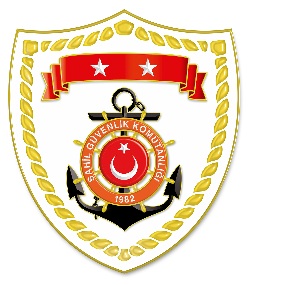 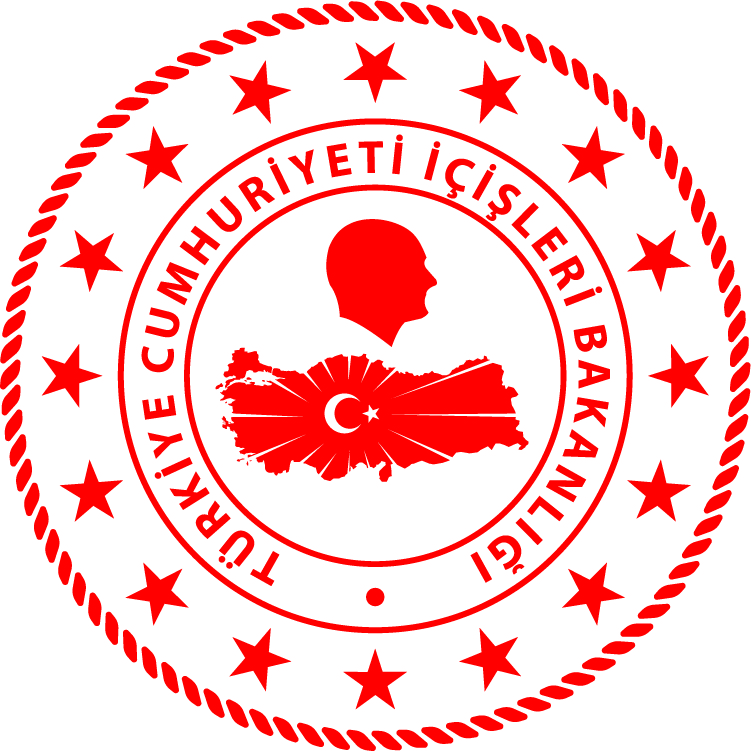 Karadeniz BölgesiS.NUTARİHTESPİTUYGULANAN İDARİ PARA CEZASI MİKTARI (TL)CEZANIN KESİLDİĞİİL/İLÇE-MEVKİİAÇIKLAMA119 Ekim 2020Avladıkları ürünlere ilişkin kayıtları usulüne uygun tutmamak2.100TRABZON/Of1 işleme 2.100 TL idari para cezası uygulanmıştır.